The 2nd Sunday after PentecostJune 14, 2020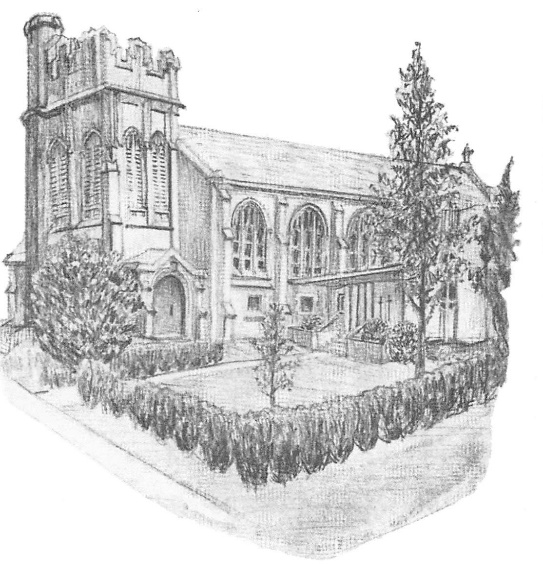 Trinity Church                              Jacksonville, IllinoisThe Word of GodEntrance RiteOpening Acclamation (BCP p. 323)Collect for Purity and Great Commandments (BCP p. 323)The Celebrant saysAlmighty God, unto whom all hearts are open, all desires known, and from whom no secrets are hid: Cleanse the thoughts of our hearts by the inspiration of thy Holy Spirit, that we may perfectly love thee, and worthily magnify thy holy Name; through Christ our Lord. Amen.Hear what our Lord Jesus Christ saith:Thou shalt love the Lord thy God with all thy heart, and with all thy soul, and with all thy mind. This is the first and great commandment. And the second is like unto it: Thou shalt love thy neighbor as thyself. On these two commandments hang all the Law and the Prophets.Opening Anthem or Song of Praise (BCP p. 324)Glory be to God on high,and on earth peace, good will towards men.We praise thee, we bless thee,we worship thee,we glorify thee,we give thanks to thee for thy great glory,O Lord God, heavenly King, God the Father Almighty.O Lord, the only-begotten Son, Jesus Christ;O Lord God, Lamb of God, Son of the Father,that takest away the sins of the world,have mercy upon us.Thou that takest away the sins of the world,receive our prayer.Thou that sittest at the right hand of God the Father,have mercy upon us.For thou only art holy;thou only art the Lord;thou only, O Christ,with the Holy Ghost,art most high in the glory of God the Father. Amen.The Collect of the Day (BCP p. 325)Keep, O Lord, we beseech thee, thy household the Church in thy steadfast faith and love, that by the help of thy grace we may proclaim thy truth with boldness, and minister thy justice with compassion; for the sake of our Savior Jesus Christ, who liveth and reigneth with thee and the Holy Spirit, one God, now and for ever. Amen.The LessonsFirst Reading: Genesis 18:1-15 [21:1-7]The people sit.A Reading from the book of Genesis.1The Lord appeared to Abraham by the oaks of Mamre, as he sat at the entrance of his tent in the heat of the day. 2He looked up and saw three men standing near him. When he saw them, he ran from the tent entrance to meet them, and bowed down to the ground. 3He said, “My lord, if I find favor with you, do not pass by your servant. 4Let a little water be brought, and wash your feet, and rest yourselves under the tree. 5Let me bring a little bread, that you may refresh yourselves, and after that you may pass on—since you have come to your servant.” So they said, “Do as you have said.” 6And Abraham hastened into the tent to Sarah, and said, “Make ready quickly three measures of choice flour, knead it, and make cakes.” 7Abraham ran to the herd, and took a calf, tender and good, and gave it to the servant, who hastened to prepare it. 8Then he took curds and milk and the calf that he had prepared, and set it before them; and he stood by them under the tree while they ate.
  9They said to him, “Where is your wife Sarah?” And he said, “There, in the tent.” 10Then one said, “I will surely return to you in due season, and your wife Sarah shall have a son.” And Sarah was listening at the tent entrance behind him. 11Now Abraham and Sarah were old, advanced in age; it had ceased to be with Sarah after the manner of women. 12So Sarah laughed to herself, saying, “After I have grown old, and my husband is old, shall I have pleasure?” 13The Lord said to Abraham, “Why did Sarah laugh, and say, ‘Shall I indeed bear a child, now that I am old?’ 14Is anything too wonderful for the Lord? At the set time I will return to you, in due season, and Sarah shall have a son.” 15But Sarah denied, saying, “I did not laugh”; for she was afraid. He said, “Oh yes, you did laugh.” [1The Lord dealt with Sarah as he had said, and the Lord did for Sarah as he had promised. 2Sarah conceived and bore Abraham a son in his old age, at the time of which God had spoken to him. 3Abraham gave the name Isaac to his son whom Sarah bore him. 4And Abraham circumcised his son Isaac when he was eight days old, as God had commanded him. 5Abraham was a hundred years old when his son Isaac was born to him. 6Now Sarah said, “God has brought laughter for me; everyone who hears will laugh with me.” 7And she said, “Who would ever have said to Abraham that Sarah would nurse children? Yet I have borne him a son in his old age.”] Psalm: Psalm 116:1, 10-17 1I love the Lord, because he has heard the voice of my 	supplication, *
because he has inclined his ear to me whenever I called upon him.
 10How shall I repay the Lord *
  for all the good things he has done for me?
 11I will lift up the cup of salvation *
  and call upon the Name of the Lord.
 12I will fulfill my vows to the Lord *
  in the presence of all his people.
 13Precious in the sight of the Lord *
  is the death of his servants.
 14O Lord, I am your servant; *
  I am your servant and the child of your handmaid;
  you have freed me from my bonds.
 15I will offer you the sacrifice of thanksgiving *
  and call upon the Name of the Lord.
 16I will fulfill my vows to the Lord *
  in the presence of all his people,
 17In the courts of the Lord’s house, *
  in the midst of you, O Jerusalem.
  Hallelujah!Second Reading: Romans 5:1-8The people sit.A Reading from Paul's letter to the Church in Rome.1Since we are justified by faith, we have peace with God through our Lord Jesus Christ, 2through whom we have obtained access to this grace in which we stand; and we boast in our hope of sharing the glory of God. 3And not only that, but we also boast in our sufferings, knowing that suffering produces endurance, 4and endurance produces character, and character produces hope, 5and hope does not disappoint us, because God’s love has been poured into our hearts through the Holy Spirit that has been given to us.
  6For while we were still weak, at the right time Christ died for the ungodly. 7Indeed, rarely will anyone die for a righteous person—though perhaps for a good person someone might actually dare to die. 8But God proves his love for us in that while we still were sinners Christ died for us.Gospel: Matthew 9:35--10:8 [9-23]All stand.35Jesus went about all the cities and villages, teaching in their synagogues, and proclaiming the good news of the kingdom, and curing every disease and every sickness. 36When he saw the crowds, he had compassion for them, because they were harassed and helpless, like sheep without a shepherd. 37Then he said to his disciples, “The harvest is plentiful, but the laborers are few; 38therefore ask the Lord of the harvest to send out laborers into his harvest.”
 10:1Then Jesus summoned his twelve disciples and gave them authority over unclean spirits, to cast them out, and to cure every disease and every sickness. 2These are the names of the twelve apostles: first, Simon, also known as Peter, and his brother Andrew; James son of Zebedee, and his brother John; 3Philip and Bartholomew; Thomas and Matthew the tax collector; James son of Alphaeus, and Thaddaeus; 4Simon the Cananaean, and Judas Iscariot, the one who betrayed him.
  5These twelve Jesus sent out with the following instructions: “Go nowhere among the Gentiles, and enter no town of the Samaritans, 6but go rather to the lost sheep of the house of Israel. 7As you go, proclaim the good news, ‘The kingdom of heaven has come near.’ 8Cure the sick, raise the dead, cleanse the lepers, cast out demons. You received without payment; give without payment. [9Take no gold, or silver, or copper in your belts, 10no bag for your journey, or two tunics, or sandals, or a staff; for laborers deserve their food. 11Whatever town or village you enter, find out who in it is worthy, and stay there until you leave. 12As you enter the house, greet it. 13If the house is worthy, let your peace come upon it; but if it is not worthy, let your peace return to you. 14If anyone will not welcome you or listen to your words, shake off the dust from your feet as you leave that house or town. 15Truly I tell you, it will be more tolerable for the land of Sodom and Gomorrah on the day of judgment than for that town.
  16“See, I am sending you out like sheep into the midst of wolves; so be wise as serpents and innocent as doves. 17Beware of them, for they will hand you over to councils and flog you in their synagogues; 18and you will be dragged before governors and kings because of me, as a testimony to them and the Gentiles. 19When they hand you over, do not worry about how you are to speak or what you are to say; for what you are to say will be given to you at that time; 20for it is not you who speak, but the Spirit of your Father speaking through you. 21Brother will betray brother to death, and a father his child, and children will rise against parents and have them put to death; 22and you will be hated by all because of my name. But the one who endures to the end will be saved. 23When they persecute you in one town, flee to the next; for truly I tell you, you will not have gone through all the towns of Israel before the Son of Man comes.”] The Sermon (BCP p. 326)The Creed (BCP p. 326)I believe in one God,the Father Almighty,maker of heaven and earth,and of all things visible and invisible;And in one Lord Jesus Christ,the only-begotten Son of God,begotten of his Father before all worlds,God of God, Light of Light,very God of very God,begotten, not made,being of one substance with the Father;by whom all things were made;who for us men and for our salvationcame down from heaven,and was incarnate by the Holy Ghost of the Virgin Mary,and was made man;and was crucified also for us under Pontius Pilate;he suffered and was buried;and the third day he rose again according to the Scriptures,and ascended into heaven,and sitteth on the right hand of the Father;and he shall come again, with glory,to judge both the quick and the dead;whose kingdom shall have no end.And I believe in the Holy Ghost the Lord, and Giver of Life,who proceedeth from the Father and the Son;who with the Father and the Son together is worshipedand glorified;who spake by the Prophets.And I believe one holy catholic and apostolic Church;I acknowledge one Baptism for the remission of sins;and I look for the resurrection of the dead,and the life of the world to come. Amen.The Prayers of the People (BCP p. 328)Let us pray for the whole state of Christ’s Church and the world.Almighty and everliving God, who in thy holy Word hast taught us to make prayers, and supplications, and to give thanks for all men: Receive these our prayers which we offer unto thy divine Majesty, beseeching thee to inspire continually the Universal Church with the spirit of truth, unity, and concord; and grant that all those who do confess thy holy Name may agree in the truth of thy holy Word, and live in unity and godly love.Give grace, O heavenly Father, to all bishops and other ministers especially Daniel our Bishop, and Michael, Justin, Carlos, Stephen, Josephat and Victor, that they may, both by their life and doctrine, set forth thy true and lively Word, and rightly and duly administer thy holy Sacraments.And to all thy people give thy heavenly grace, especially to Deanna, Kip, and K-Lou, and  to this congregation here present; that, with meek heart and due reverence, they may hear and receive thy holy Word, truly serving thee in holiness and righteousness all the days of their life.We beseech thee also so to rule the hearts of those who bear the authority of government in this and every land especially Donald our President, J B our Governor, Courtland, Levi, Nolan, Owen, Rankin, and Thomas, that they may be led to wise decisions and right actions for the welfare and peace of the world.Open, O Lord, the eyes of all people to behold thy gracious hand in all thy works, that, rejoicing in thy whole creation, they may honor thee with their substance, and be faithful stewards of thy bounty.And we most humbly beseech thee, of thy goodness, O Lord, to comfort and succor Marguerite, and all those who, in this transitory life, are in trouble, sorrow, need, sickness, or any other adversity.And we also bless thy holy Name for all thy servants departed this life in thy faith and fear especially Elizabeth, Thomas, Eleanor, Orval, Nellie, John, and Catherine, beseeching thee to grant them continual growth in thy love and service; and to grant us grace so to follow the good examples of the Blessed Virgin Mary, St. George, St. Andrew, St. Patrick, St. David, and of all thy saints, that with them we may be partakers of thy heavenly kingdom.Grant these our prayers, O Father, for Jesus Christ’s sake, our only Mediator and Advocate. Amen.Confession of Sin (BCP p. 330)The Deacon or Celebrant saysYe who do truly and earnestly repent you of your sins, and are in love and charity with your neighbors, and intend to lead a new life, following the commandments of God, and walking from henceforth in his holy ways: Draw near with faith, and make your humble confession to Almighty God, devoutly kneeling.Silence may be kept.Minister and PeopleAlmighty God,Father of our Lord Jesus Christ,maker of all things, judge of all men:We acknowledge and bewail our manifold sinsand wickedness,which we from time to time most grievously have committed,by thought, word, and deed, against thy divine Majesty,provoking most justly thy wrath and indignation against us.We do earnestly repent,and are heartily sorry for these our misdoings;the remembrance of them is grievous unto us,the burden of them is intolerable.Have mercy upon us,have mercy upon us, most merciful Father;for thy Son our Lord Jesus Christ’s sake,forgive us all that is past;and grant that we may ever hereafterserve and please thee in newness of life,to the honor and glory of thy Name;through Jesus Christ our Lord. Amen.The Priest stands and saysAlmighty God, our heavenly Father, who of his great mercy hath promised forgiveness of sins to all those who with hearty repentance and true faith turn unto him, have mercy upon you, pardon and deliver you from all your sins, confirm and strengthen you in all goodness, and bring you to everlasting life; through Jesus Christ our Lord. Amen.Hear the Word of God to all who truly turn to him.God so loved the world, that he gave his only-begotten Son, to the end that all that believe in him should not perish, but have everlasting life. John 3:16This is a true saying, and worthy of all men to be received, that Christ Jesus came into the world to save sinners. I Timothy 1:15 The Peace (BCP p. 332)The Holy CommunionOffertory Sentence (BCP p. 343)Offer to God a sacrifice of thanksgiving, and make good thy vows unto the Most High. Psalm 50:14The Great ThanksgivingSursum Corda (BCP p. 333)Proper Preface (BCP p. 333)Facing the Holy Table, the Celebrant proceedsIt is very meet, right, and our bounden duty, that we should at all times, and in all places, give thanks unto thee, O Lord, holy Father, almighty, everlasting God.Creator of the light and source of life, who hast made us in thine image, and called us to new life in Jesus Christ our Lord.Therefore with Angels and Archangels, and with all the company of heaven, we laud and magnify thy glorious Name; evermore praising thee, and saying,Sanctus (BCP p. 333)Holy, holy, holy, Lord God of Hosts:Heaven and earth are full of thy glory.Glory be to thee, O Lord Most High.Blessed is he that cometh in the name of the Lord.Hosanna in the highest.Words of Institution (BCP p. 334)All glory be to thee, Almighty God, our heavenly Father, for that thou, of thy tender mercy, didst give thine only Son Jesus Christ to suffer death upon the cross for our redemption; who made there, by his one oblation of himself once offered, a full, perfect, and sufficient sacrifice, oblation, and satisfaction, for the sins of the whole world; and did institute, and in his holy Gospel command us to continue, a perpetual memory of that his precious death and sacrifice, until his coming again.For in the night in which he was betrayed, he took bread; and when he had given thanks, he brake it, and gave it to his disciples, saying, “Take, eat, this is my Body, which is given for you. Do this in remembrance of me.”Likewise, after supper, he took the cup; and when he had given thanks, he gave it to them, saying, “Drink ye all of this; for this is my Blood of the New Testament, which is shed for you, and for many, for the remission of sins. Do this, as oft as ye shall drink it, in remembrance of me.”Wherefore, O Lord and heavenly Father, according to the institution of thy dearly beloved Son our Savior Jesus Christ, we, thy humble servants, do celebrate and make here before thy divine Majesty, with these thy holy gifts, which we now offer unto thee, the memorial thy Son hath commanded us to make; having in remembrance his blessed passion and precious death, his mighty resurrection and glorious ascension; rendering unto thee most hearty thanks for the innumerable benefits procured unto us by the same.And we most humbly beseech thee, O merciful Father, to hear us; and, of thy almighty goodness, vouchsafe to bless and sanctify, with thy Word and Holy Spirit, these thy gifts and creatures of bread and wine; that we, receiving them according to thy Son our Savior Jesus Christ’s holy institution, in remembrance of his death and passion, may be partakers of his most blessed Body and Blood.And we earnestly desire thy fatherly goodness mercifully to accept this our sacrifice of praise and thanksgiving; most humbly beseeching thee to grant that, by the merits and death of thy Son Jesus Christ, and through faith in his blood, we, and all thy whole Church, may obtain remission of our sins, and all other benefits of his passion.And here we offer and present unto thee, O Lord, our selves, our souls and bodies, to be a reasonable, holy, and living sacrifice unto thee; humbly beseeching thee that we, and all others who shall be partakers of this Holy Communion, may worthily receive the most precious Body and Blood of thy Son Jesus Christ, be filled with thy grace and heavenly benediction, and made one body with him, that he may dwell in us, and we in him.And although we are unworthy, through our manifold sins, to offer unto thee any sacrifice, yet we beseech thee to accept this our bounden duty and service, not weighing our merits, but pardoning our offenses, through Jesus Christ our Lord;By whom, and with whom, in the unity of the Holy Ghost, all honor and glory be unto thee, O Father Almighty, world without end. AMEN.The Lord’s Prayer (BCP p. 336)And now, as our Savior Christ hath taught us, we are bold to say,Our Father, who art in heaven,hallowed be thy Name,thy kingdom come,thy will be done, on earth as it is in heaven.Give us this day our daily bread.And forgive us our trespasses,as we forgive those who trespass against us.And lead us not into temptation,but deliver us from evil.For thine is the kingdom,and the power, and the glory,forever and ever. Amen.The Breaking of the BreadFraction Anthem (BCP p. 337)Alleluia. Christ our Passover is sacrificed for us;Therefore let us keep the feast. Alleluia.Prayer of Humble Access (BCP p. 337)The following prayer may be said. The People may join in saying this prayerWe do not presume to come to this thy Table, O merciful Lord, trusting in our own righteousness, but in thy manifold and great mercies. We are not worthy so much as to gather up the crumbs under thy Table. But thou art the same Lord whose property is always to have mercy. Grant us therefore, gracious Lord, so to eat the flesh of thy dear Son Jesus Christ, and to drink his blood, that we may evermore dwell in him, and he in us. Amen.Invitation (BCP p. 338)The Celebrant saysThe Gifts of God for the People of God. Take them in remembrance that Christ died for you, and feed on him in your hearts by faith, with thanksgiving.Post-Communion Prayer (BCP p. 339)Let us pray.Almighty and everliving God, we most heartily thank thee for that thou dost feed us, in these holy mysteries, with the spiritual food of the most precious Body and Blood of thy Son our Savior Jesus Christ; and dost assure us thereby of thy favor and goodness towards us; and that we are very members incorporate in the mystical body of thy Son, the blessed company of all faithful people; and are also heirs, through hope, of thy everlasting kingdom. And we humbly beseech thee, O heavenly Father, so to assist us with thy grace, that we may continue in that holy fellowship, and do all such good works as thou hast prepared for us to walk in; through Jesus Christ our Lord, to whom, with thee and the Holy Ghost, be all honor and glory, world without end. Amen.Blessing (BCP p. 339)The peace of God, which passeth all understanding, keep your hearts and minds in the knowledge and love of God, and of his Son Jesus Christ our Lord; and the blessing of God Almighty, the Father, the Son, and the Holy Ghost, be amongst you, and remain with you always. Amen.Dismissal (BCP p. 340)From riteplanning.com. Copyright © 2020 Church Publishing Inc. All rights reserved.INTENTIONS AT THE PRAYERSThe ChurchThe Diocese of Springfield		Daniel, BishopThe Episcopal Church			Michael, Presiding BishopThe Church of England		Justin, Archbishop of CanterburyThe Region of Arequipa (Peru)	Carlos, VicarThe Church of the Province of Myanmar (Burma)		Stephen, ArchbishopSt. John the Baptist Church (Mt. Carmel)			Msonga Parish (Tanzania)		Josephat, PriestThe Mission of Santa Natividad (Peru)	Victor, VicarBirthday			Wedding				Deanna Tavender (6/19)	Fr. Kip & K-Lou Ashmore (6/15)For those who suffer from any sickness or distress	MargueriteThose on active military duty and in law enforcementOwen Blackorby	Thomas Ramsay	Samuel Rankin Weller Levi Haley		Nolan Tighe		Courtland Woodruff	 The DepartedElizabeth BrooksThomas & Eleanor Auner		John & Catherine FunkhouserOrval & Nellie Auner                                www.trinitychurchjax.orgCelebrantAlleluia. Christ is risen.PeopleThe Lord is risen indeed. Alleluia.CelebrantThe Lord be with you.PeopleAnd with thy spirit.CelebrantLet us pray.ReaderThe Word of the Lord.PeopleThanks be to God.ReaderThe Word of the Lord.PeopleThanks be to God.PriestThe Holy Gospel of our Lord Jesus Christ according to Matthew.PeopleGlory be to thee, O Lord.PriestThe Gospel of the Lord.PeoplePraise be to thee, O Christ.CelebrantThe peace of the Lord be always with you.PeopleAnd with thy spirit.CelebrantThe Lord be with you.PeopleAnd with thy spirit.CelebrantLift up your hearts.PeopleWe lift them up unto the Lord.CelebrantLet us give thanks to the Lord our God.PeopleIt is meet and right so to do.Let us go forth in the name of Christ.PeopleThanks be to God.